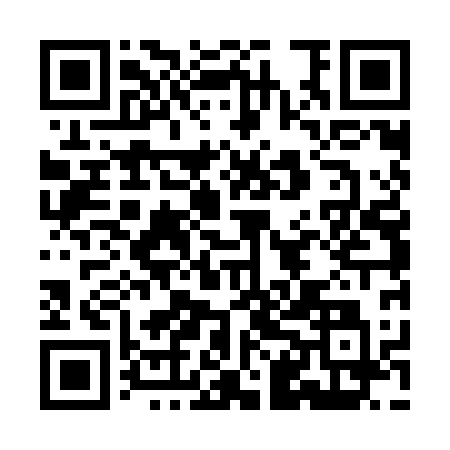 Prayer times for Bholapanda, BangladeshWed 1 May 2024 - Fri 31 May 2024High Latitude Method: NonePrayer Calculation Method: University of Islamic SciencesAsar Calculation Method: ShafiPrayer times provided by https://www.salahtimes.comDateDayFajrSunriseDhuhrAsrMaghribIsha1Wed4:035:2612:013:326:367:592Thu4:025:2612:013:326:378:003Fri4:015:2512:013:316:378:014Sat4:005:2412:013:316:388:025Sun3:595:2312:013:316:388:026Mon3:585:2312:013:316:398:037Tue3:585:2212:013:316:398:048Wed3:575:2112:003:306:408:059Thu3:565:2112:003:306:418:0510Fri3:555:2012:003:306:418:0611Sat3:545:1912:003:306:428:0712Sun3:535:1912:003:306:428:0813Mon3:535:1812:003:306:438:0914Tue3:525:1812:003:306:438:0915Wed3:515:1712:003:306:448:1016Thu3:505:1712:003:296:448:1117Fri3:505:1612:003:296:458:1218Sat3:495:1612:003:296:458:1219Sun3:485:1512:003:296:468:1320Mon3:485:1512:013:296:478:1421Tue3:475:1412:013:296:478:1522Wed3:465:1412:013:296:488:1523Thu3:465:1412:013:296:488:1624Fri3:455:1312:013:296:498:1725Sat3:455:1312:013:296:498:1826Sun3:445:1312:013:296:508:1827Mon3:445:1212:013:296:508:1928Tue3:435:1212:013:296:518:2029Wed3:435:1212:013:296:518:2030Thu3:425:1212:023:296:528:2131Fri3:425:1112:023:296:528:22